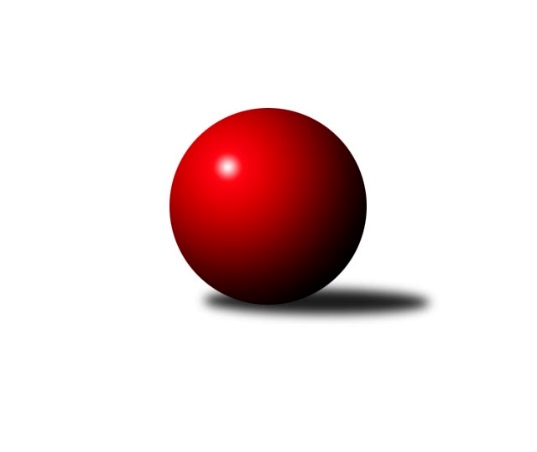 Č.9Ročník 2010/2011	1.6.2024 2. KLM B 2010/2011Statistika 9. kolaTabulka družstev:		družstvo	záp	výh	rem	proh	skore	sety	průměr	body	plné	dorážka	chyby	1.	TJ Třebíč	9	9	0	0	54.5 : 17.5 	(125.0 : 91.0)	3318	18	2199	1119	16.2	2.	KK Blansko	9	6	0	3	44.0 : 28.0 	(122.0 : 94.0)	3277	12	2175	1102	17.9	3.	TJ Opava˝A˝	9	6	0	3	39.0 : 33.0 	(114.0 : 102.0)	3269	12	2169	1100	18.9	4.	TJ Start Rychnov n. Kn.	9	5	1	3	37.5 : 34.5 	(111.5 : 104.5)	3197	11	2147	1050	27	5.	SK Baník Ratiškovice	9	5	0	4	41.5 : 30.5 	(112.5 : 103.5)	3248	10	2155	1093	22.1	6.	KK Šumperk˝A˝	9	4	2	3	39.0 : 33.0 	(106.0 : 110.0)	3310	10	2197	1113	18.6	7.	TJ Rostex Vyškov ˝A˝	9	3	2	4	35.0 : 37.0 	(106.0 : 110.0)	3277	8	2203	1074	25.7	8.	SK Camo Slavičín ˝A˝	9	4	0	5	31.0 : 41.0 	(102.0 : 114.0)	3206	8	2158	1048	26	9.	KK Zábřeh	9	3	0	6	34.5 : 37.5 	(107.0 : 109.0)	3270	6	2184	1086	18.4	10.	Sokol Přemyslovice˝A˝	9	2	1	6	27.0 : 45.0 	(101.0 : 115.0)	3213	5	2149	1064	19.1	11.	TJ BOPO Třebíč	9	2	1	6	26.0 : 46.0 	(96.5 : 119.5)	3216	5	2137	1079	24.4	12.	KK Moravská Slávia Brno ˝B˝	9	1	1	7	23.0 : 49.0 	(92.5 : 123.5)	3197	3	2159	1038	27.4Tabulka doma:		družstvo	záp	výh	rem	proh	skore	sety	průměr	body	maximum	minimum	1.	TJ Třebíč	5	5	0	0	31.5 : 8.5 	(71.5 : 48.5)	3391	10	3476	3332	2.	KK Blansko	5	4	0	1	26.0 : 14.0 	(70.0 : 50.0)	3307	8	3349	3270	3.	KK Šumperk˝A˝	5	3	1	1	25.0 : 15.0 	(58.5 : 61.5)	3287	7	3406	3227	4.	TJ Start Rychnov n. Kn.	5	3	1	1	23.0 : 17.0 	(64.5 : 55.5)	3137	7	3183	3085	5.	TJ Opava˝A˝	4	3	0	1	21.0 : 11.0 	(58.0 : 38.0)	3243	6	3290	3214	6.	SK Baník Ratiškovice	5	3	0	2	25.5 : 14.5 	(68.0 : 52.0)	3272	6	3363	3164	7.	KK Zábřeh	4	2	0	2	20.5 : 11.5 	(52.5 : 43.5)	3310	4	3357	3256	8.	Sokol Přemyslovice˝A˝	4	2	0	2	17.0 : 15.0 	(55.5 : 40.5)	3272	4	3315	3218	9.	SK Camo Slavičín ˝A˝	4	2	0	2	15.0 : 17.0 	(46.5 : 49.5)	3281	4	3398	3200	10.	TJ BOPO Třebíč	4	2	0	2	14.0 : 18.0 	(45.5 : 50.5)	3258	4	3313	3198	11.	TJ Rostex Vyškov ˝A˝	4	1	1	2	16.0 : 16.0 	(49.5 : 46.5)	3321	3	3459	3239	12.	KK Moravská Slávia Brno ˝B˝	5	1	1	3	15.0 : 25.0 	(51.5 : 68.5)	3304	3	3411	3171Tabulka venku:		družstvo	záp	výh	rem	proh	skore	sety	průměr	body	maximum	minimum	1.	TJ Třebíč	4	4	0	0	23.0 : 9.0 	(53.5 : 42.5)	3299	8	3409	3164	2.	TJ Opava˝A˝	5	3	0	2	18.0 : 22.0 	(56.0 : 64.0)	3275	6	3428	3002	3.	TJ Rostex Vyškov ˝A˝	5	2	1	2	19.0 : 21.0 	(56.5 : 63.5)	3268	5	3353	3175	4.	KK Blansko	4	2	0	2	18.0 : 14.0 	(52.0 : 44.0)	3270	4	3452	3175	5.	SK Baník Ratiškovice	4	2	0	2	16.0 : 16.0 	(44.5 : 51.5)	3242	4	3316	3162	6.	TJ Start Rychnov n. Kn.	4	2	0	2	14.5 : 17.5 	(47.0 : 49.0)	3213	4	3256	3172	7.	SK Camo Slavičín ˝A˝	5	2	0	3	16.0 : 24.0 	(55.5 : 64.5)	3191	4	3349	3106	8.	KK Šumperk˝A˝	4	1	1	2	14.0 : 18.0 	(47.5 : 48.5)	3315	3	3387	3247	9.	KK Zábřeh	5	1	0	4	14.0 : 26.0 	(54.5 : 65.5)	3261	2	3354	3185	10.	TJ BOPO Třebíč	5	0	1	4	12.0 : 28.0 	(51.0 : 69.0)	3207	1	3244	3124	11.	Sokol Přemyslovice˝A˝	5	0	1	4	10.0 : 30.0 	(45.5 : 74.5)	3201	1	3231	3171	12.	KK Moravská Slávia Brno ˝B˝	4	0	0	4	8.0 : 24.0 	(41.0 : 55.0)	3171	0	3258	3058Tabulka podzimní části:		družstvo	záp	výh	rem	proh	skore	sety	průměr	body	doma	venku	1.	TJ Třebíč	9	9	0	0	54.5 : 17.5 	(125.0 : 91.0)	3318	18 	5 	0 	0 	4 	0 	0	2.	KK Blansko	9	6	0	3	44.0 : 28.0 	(122.0 : 94.0)	3277	12 	4 	0 	1 	2 	0 	2	3.	TJ Opava˝A˝	9	6	0	3	39.0 : 33.0 	(114.0 : 102.0)	3269	12 	3 	0 	1 	3 	0 	2	4.	TJ Start Rychnov n. Kn.	9	5	1	3	37.5 : 34.5 	(111.5 : 104.5)	3197	11 	3 	1 	1 	2 	0 	2	5.	SK Baník Ratiškovice	9	5	0	4	41.5 : 30.5 	(112.5 : 103.5)	3248	10 	3 	0 	2 	2 	0 	2	6.	KK Šumperk˝A˝	9	4	2	3	39.0 : 33.0 	(106.0 : 110.0)	3310	10 	3 	1 	1 	1 	1 	2	7.	TJ Rostex Vyškov ˝A˝	9	3	2	4	35.0 : 37.0 	(106.0 : 110.0)	3277	8 	1 	1 	2 	2 	1 	2	8.	SK Camo Slavičín ˝A˝	9	4	0	5	31.0 : 41.0 	(102.0 : 114.0)	3206	8 	2 	0 	2 	2 	0 	3	9.	KK Zábřeh	9	3	0	6	34.5 : 37.5 	(107.0 : 109.0)	3270	6 	2 	0 	2 	1 	0 	4	10.	Sokol Přemyslovice˝A˝	9	2	1	6	27.0 : 45.0 	(101.0 : 115.0)	3213	5 	2 	0 	2 	0 	1 	4	11.	TJ BOPO Třebíč	9	2	1	6	26.0 : 46.0 	(96.5 : 119.5)	3216	5 	2 	0 	2 	0 	1 	4	12.	KK Moravská Slávia Brno ˝B˝	9	1	1	7	23.0 : 49.0 	(92.5 : 123.5)	3197	3 	1 	1 	3 	0 	0 	4Tabulka jarní části:		družstvo	záp	výh	rem	proh	skore	sety	průměr	body	doma	venku	1.	KK Zábřeh	0	0	0	0	0.0 : 0.0 	(0.0 : 0.0)	0	0 	0 	0 	0 	0 	0 	0 	2.	TJ Opava˝A˝	0	0	0	0	0.0 : 0.0 	(0.0 : 0.0)	0	0 	0 	0 	0 	0 	0 	0 	3.	TJ BOPO Třebíč	0	0	0	0	0.0 : 0.0 	(0.0 : 0.0)	0	0 	0 	0 	0 	0 	0 	0 	4.	Sokol Přemyslovice˝A˝	0	0	0	0	0.0 : 0.0 	(0.0 : 0.0)	0	0 	0 	0 	0 	0 	0 	0 	5.	KK Moravská Slávia Brno ˝B˝	0	0	0	0	0.0 : 0.0 	(0.0 : 0.0)	0	0 	0 	0 	0 	0 	0 	0 	6.	TJ Start Rychnov n. Kn.	0	0	0	0	0.0 : 0.0 	(0.0 : 0.0)	0	0 	0 	0 	0 	0 	0 	0 	7.	KK Šumperk˝A˝	0	0	0	0	0.0 : 0.0 	(0.0 : 0.0)	0	0 	0 	0 	0 	0 	0 	0 	8.	SK Camo Slavičín ˝A˝	0	0	0	0	0.0 : 0.0 	(0.0 : 0.0)	0	0 	0 	0 	0 	0 	0 	0 	9.	SK Baník Ratiškovice	0	0	0	0	0.0 : 0.0 	(0.0 : 0.0)	0	0 	0 	0 	0 	0 	0 	0 	10.	KK Blansko	0	0	0	0	0.0 : 0.0 	(0.0 : 0.0)	0	0 	0 	0 	0 	0 	0 	0 	11.	TJ Třebíč	0	0	0	0	0.0 : 0.0 	(0.0 : 0.0)	0	0 	0 	0 	0 	0 	0 	0 	12.	TJ Rostex Vyškov ˝A˝	0	0	0	0	0.0 : 0.0 	(0.0 : 0.0)	0	0 	0 	0 	0 	0 	0 	0 Zisk bodů pro družstvo:		jméno hráče	družstvo	body	zápasy	v %	dílčí body	sety	v %	1.	Ondřej Němec 	KK Blansko  	9	/	9	(100%)	27	/	36	(75%)	2.	Petr Pevný 	TJ Rostex Vyškov ˝A˝ 	9	/	9	(100%)	25.5	/	36	(71%)	3.	Jan Petko 	KK Šumperk˝A˝ 	8	/	9	(89%)	26	/	36	(72%)	4.	Kamil Nestrojil 	TJ Třebíč 	7.5	/	9	(83%)	25	/	36	(69%)	5.	Dalibor Ksandr 	TJ Start Rychnov n. Kn. 	7	/	9	(78%)	25.5	/	36	(71%)	6.	Jakub Tomančák 	SK Baník Ratiškovice 	7	/	9	(78%)	24.5	/	36	(68%)	7.	Luděk Rychlovský 	SK Baník Ratiškovice 	7	/	9	(78%)	23.5	/	36	(65%)	8.	Vladimír Konečný 	TJ Opava˝A˝ 	7	/	9	(78%)	21.5	/	36	(60%)	9.	Eduard Varga 	TJ Rostex Vyškov ˝A˝ 	6.5	/	9	(72%)	20	/	36	(56%)	10.	Martin Sitta 	KK Zábřeh 	6	/	6	(100%)	14	/	24	(58%)	11.	Václav Rypel 	TJ Třebíč 	6	/	7	(86%)	19	/	28	(68%)	12.	Roman Porubský 	KK Blansko  	6	/	8	(75%)	21.5	/	32	(67%)	13.	Milan Zezulka 	Sokol Přemyslovice˝A˝ 	6	/	8	(75%)	18	/	32	(56%)	14.	Ladislav Novotný 	KK Blansko  	6	/	9	(67%)	23.5	/	36	(65%)	15.	Jiří Mikoláš 	TJ BOPO Třebíč 	6	/	9	(67%)	23	/	36	(64%)	16.	Ladislav Stárek 	Sokol Přemyslovice˝A˝ 	6	/	9	(67%)	21.5	/	36	(60%)	17.	Lukáš Horňák 	KK Zábřeh 	6	/	9	(67%)	21	/	36	(58%)	18.	Aleš Zeman 	TJ Třebíč 	6	/	9	(67%)	19.5	/	36	(54%)	19.	Petr Března 	TJ Třebíč 	6	/	9	(67%)	19	/	36	(53%)	20.	Stanislav Žáček 	KK Moravská Slávia Brno ˝B˝ 	6	/	9	(67%)	18.5	/	36	(51%)	21.	Josef Sitta 	KK Zábřeh 	5.5	/	9	(61%)	21	/	36	(58%)	22.	Karel Uhlíř 	TJ Třebíč 	5	/	6	(83%)	15.5	/	24	(65%)	23.	Jiří Trávníček 	TJ Rostex Vyškov ˝A˝ 	5	/	8	(63%)	20	/	32	(63%)	24.	Jiří Vícha 	TJ Opava˝A˝ 	5	/	8	(63%)	19.5	/	32	(61%)	25.	Tomáš Polášek 	SK Camo Slavičín ˝A˝ 	5	/	8	(63%)	19	/	32	(59%)	26.	Jiří Zimek 	SK Camo Slavičín ˝A˝ 	5	/	8	(63%)	18	/	32	(56%)	27.	Jiří Brouček 	TJ Start Rychnov n. Kn. 	5	/	8	(63%)	18	/	32	(56%)	28.	Miroslav Smrčka 	KK Šumperk˝A˝ 	5	/	8	(63%)	16.5	/	32	(52%)	29.	Josef Touš 	KK Šumperk˝A˝ 	5	/	9	(56%)	21	/	36	(58%)	30.	Robert Pevný 	TJ BOPO Třebíč 	5	/	9	(56%)	20.5	/	36	(57%)	31.	Marek Zapletal 	KK Šumperk˝A˝ 	5	/	9	(56%)	16	/	36	(44%)	32.	František Jakoubek 	TJ BOPO Třebíč 	5	/	9	(56%)	15.5	/	36	(43%)	33.	Aleš Staněk 	TJ Rostex Vyškov ˝A˝ 	4.5	/	9	(50%)	17	/	36	(47%)	34.	František Mráka 	SK Baník Ratiškovice 	4	/	6	(67%)	14	/	24	(58%)	35.	Jiří Karasz 	TJ Start Rychnov n. Kn. 	4	/	6	(67%)	12.5	/	24	(52%)	36.	Miloš Stloukal 	KK Moravská Slávia Brno ˝B˝ 	4	/	6	(67%)	10.5	/	24	(44%)	37.	Vojta Šípek 	TJ Start Rychnov n. Kn. 	4	/	7	(57%)	16	/	28	(57%)	38.	Milan Mokrý 	TJ Třebíč 	4	/	7	(57%)	13	/	28	(46%)	39.	Viktor Výleta 	SK Baník Ratiškovice 	4	/	7	(57%)	12	/	28	(43%)	40.	Radim Marek 	TJ Opava˝A˝ 	4	/	8	(50%)	18	/	32	(56%)	41.	Petr Michálek 	KK Blansko  	4	/	8	(50%)	15	/	32	(47%)	42.	Bohumil Drápela 	TJ BOPO Třebíč 	4	/	9	(44%)	20.5	/	36	(57%)	43.	Libor Pekárek ml. 	SK Camo Slavičín ˝A˝ 	4	/	9	(44%)	17.5	/	36	(49%)	44.	Dalibor Dvorník 	KK Moravská Slávia Brno ˝B˝ 	4	/	9	(44%)	14	/	36	(39%)	45.	Josef Něnička 	SK Baník Ratiškovice 	3	/	3	(100%)	8	/	12	(67%)	46.	Lubomír Kalakaj 	KK Moravská Slávia Brno ˝B˝ 	3	/	7	(43%)	15	/	28	(54%)	47.	Jiří Kmoníček 	TJ Start Rychnov n. Kn. 	3	/	7	(43%)	11.5	/	28	(41%)	48.	Aleš Zálešák 	SK Baník Ratiškovice 	3	/	7	(43%)	10.5	/	28	(38%)	49.	Petr Wolf 	TJ Opava˝A˝ 	3	/	8	(38%)	16.5	/	32	(52%)	50.	Pavel Sláma 	SK Camo Slavičín ˝A˝ 	3	/	8	(38%)	16	/	32	(50%)	51.	Jiří Flídr 	KK Zábřeh 	3	/	9	(33%)	18.5	/	36	(51%)	52.	Jiří Hendrych 	TJ Opava˝A˝ 	3	/	9	(33%)	18	/	36	(50%)	53.	Vojtěch Jurníček 	Sokol Přemyslovice˝A˝ 	3	/	9	(33%)	17	/	36	(47%)	54.	Roman Flek 	KK Blansko  	3	/	9	(33%)	15	/	36	(42%)	55.	Karel Ivaniš 	SK Camo Slavičín ˝A˝ 	3	/	9	(33%)	13	/	36	(36%)	56.	Josef Toman 	SK Baník Ratiškovice 	2.5	/	8	(31%)	15	/	32	(47%)	57.	Martin Čihák 	TJ Start Rychnov n. Kn. 	2	/	2	(100%)	5	/	8	(63%)	58.	Miloš Švarcberger 	KK Moravská Slávia Brno ˝B˝ 	2	/	5	(40%)	9	/	20	(45%)	59.	Jiří Zezulka st. 	Sokol Přemyslovice˝A˝ 	2	/	6	(33%)	13.5	/	24	(56%)	60.	Martin Honc 	KK Blansko  	2	/	6	(33%)	10.5	/	24	(44%)	61.	František Novák 	SK Camo Slavičín ˝A˝ 	2	/	6	(33%)	9.5	/	24	(40%)	62.	Martin Macas 	KK Zábřeh 	2	/	7	(29%)	9	/	28	(32%)	63.	Petr Holanec 	TJ Start Rychnov n. Kn. 	2	/	8	(25%)	14.5	/	32	(45%)	64.	Zdeněk Palyza 	KK Šumperk˝A˝ 	2	/	8	(25%)	13	/	32	(41%)	65.	Pavel Lužný 	Sokol Přemyslovice˝A˝ 	2	/	8	(25%)	12	/	32	(38%)	66.	Petr Bracek 	TJ Opava˝A˝ 	2	/	9	(22%)	12.5	/	36	(35%)	67.	Pavel Hrdlička 	KK Zábřeh 	2	/	9	(22%)	11.5	/	36	(32%)	68.	Jaroslav Sedlář 	KK Šumperk˝A˝ 	2	/	9	(22%)	10.5	/	36	(29%)	69.	Pavel Kovalčík 	TJ Opava˝A˝ 	1	/	1	(100%)	4	/	4	(100%)	70.	Jakub Toman 	SK Baník Ratiškovice 	1	/	1	(100%)	3	/	4	(75%)	71.	Ivo Hostinský 	KK Moravská Slávia Brno ˝B˝ 	1	/	1	(100%)	3	/	4	(75%)	72.	Radek Grulich 	Sokol Přemyslovice˝A˝ 	1	/	1	(100%)	3	/	4	(75%)	73.	Milan Krejčí 	KK Moravská Slávia Brno ˝B˝ 	1	/	1	(100%)	2	/	4	(50%)	74.	Karel Škrobánek 	TJ Opava˝A˝ 	1	/	1	(100%)	2	/	4	(50%)	75.	Kamil Frydrych 	TJ Start Rychnov n. Kn. 	1	/	1	(100%)	2	/	4	(50%)	76.	Pavel Hendrych 	TJ Opava˝A˝ 	1	/	1	(100%)	2	/	4	(50%)	77.	Pavel Pekárek 	SK Camo Slavičín ˝A˝ 	1	/	2	(50%)	5	/	8	(63%)	78.	Miroslav Němec 	TJ Rostex Vyškov ˝A˝ 	1	/	2	(50%)	4	/	8	(50%)	79.	Lukáš Hlavinka 	KK Blansko  	1	/	2	(50%)	3.5	/	8	(44%)	80.	Miroslav Mátl 	TJ Třebíč 	1	/	3	(33%)	6	/	12	(50%)	81.	Eduard Tomek 	Sokol Přemyslovice˝A˝ 	1	/	3	(33%)	3	/	12	(25%)	82.	Martin Marek 	KK Zábřeh 	1	/	4	(25%)	9	/	16	(56%)	83.	Kamil Bednář 	TJ Rostex Vyškov ˝A˝ 	1	/	5	(20%)	7	/	20	(35%)	84.	Vladimír Dřevo 	TJ BOPO Třebíč 	1	/	7	(14%)	7	/	28	(25%)	85.	Jan Grygar 	TJ BOPO Třebíč 	1	/	8	(13%)	9	/	32	(28%)	86.	Petr Trusina 	KK Moravská Slávia Brno ˝B˝ 	1	/	9	(11%)	14.5	/	36	(40%)	87.	Petr Galus 	TJ Start Rychnov n. Kn. 	0.5	/	1	(50%)	2	/	4	(50%)	88.	Radim Hostinský 	KK Moravská Slávia Brno ˝B˝ 	0	/	1	(0%)	2	/	4	(50%)	89.	Oldřich Krsek 	TJ Start Rychnov n. Kn. 	0	/	1	(0%)	1	/	4	(25%)	90.	Jan Bernatík 	KK Moravská Slávia Brno ˝B˝ 	0	/	1	(0%)	1	/	4	(25%)	91.	Miroslav Hanzlík 	TJ Start Rychnov n. Kn. 	0	/	1	(0%)	1	/	4	(25%)	92.	Tomáš Vejmola 	TJ Rostex Vyškov ˝A˝ 	0	/	1	(0%)	1	/	4	(25%)	93.	Jakub Seniura 	TJ Start Rychnov n. Kn. 	0	/	1	(0%)	1	/	4	(25%)	94.	Pavel Šplíchal 	TJ BOPO Třebíč 	0	/	1	(0%)	0	/	4	(0%)	95.	Jiří Chrastina 	TJ Rostex Vyškov ˝A˝ 	0	/	1	(0%)	0	/	4	(0%)	96.	Jiří Janda 	TJ BOPO Třebíč 	0	/	1	(0%)	0	/	4	(0%)	97.	Petr Bařinka 	SK Camo Slavičín ˝A˝ 	0	/	1	(0%)	0	/	4	(0%)	98.	Jaroslav Vymazal 	KK Šumperk˝A˝ 	0	/	2	(0%)	3	/	8	(38%)	99.	Jan Dobeš 	TJ Třebíč 	0	/	3	(0%)	5	/	12	(42%)	100.	Ivo Mrhal ml.	Sokol Přemyslovice˝A˝ 	0	/	5	(0%)	7	/	20	(35%)	101.	Karel Sigmund 	Sokol Přemyslovice˝A˝ 	0	/	5	(0%)	6	/	20	(30%)	102.	Ladislav Musil 	TJ Rostex Vyškov ˝A˝ 	0	/	5	(0%)	5	/	20	(25%)	103.	Josef Polák 	KK Moravská Slávia Brno ˝B˝ 	0	/	6	(0%)	6	/	24	(25%)Průměry na kuželnách:		kuželna	průměr	plné	dorážka	chyby	výkon na hráče	1.	KK MS Brno, 1-4	3327	2215	1111	19.2	(554.6)	2.	KK Vyškov, 1-4	3314	2198	1115	25.0	(552.4)	3.	TJ Třebíč, 1-4	3311	2190	1121	19.1	(552.0)	4.	KK Slavičín, 1-2	3290	2210	1079	23.1	(548.3)	5.	KK Zábřeh, 1-4	3276	2187	1088	20.8	(546.0)	6.	KK Šumperk, 1-4	3270	2161	1109	22.4	(545.2)	7.	TJ Bopo Třebíč, 1-2	3264	2163	1101	19.6	(544.1)	8.	KK Blansko, 1-6	3262	2172	1090	24.1	(543.7)	9.	Sokol Přemyslovice, 1-4	3260	2142	1118	16.1	(543.4)	10.	Ratíškovice, 1-4	3238	2161	1077	21.1	(539.8)	11.	TJ Opava, 1-4	3217	2133	1083	20.0	(536.2)	12.	Rychnov nad Kněžnou, 1-4	3118	2126	992	30.0	(519.8)Nejlepší výkony na kuželnách:KK MS Brno, 1-4KK Blansko 	3452	4. kolo	Radim Marek 	TJ Opava˝A˝	633	8. koloTJ Opava˝A˝	3428	8. kolo	Dalibor Dvorník 	KK Moravská Slávia Brno ˝B˝	625	6. koloKK Moravská Slávia Brno ˝B˝	3411	6. kolo	Vladimír Konečný 	TJ Opava˝A˝	613	8. koloKK Moravská Slávia Brno ˝B˝	3386	4. kolo	Ondřej Němec 	KK Blansko 	605	4. koloSK Camo Slavičín ˝A˝	3349	1. kolo	Svatopluk Krejčí 	KK Moravská Slávia Brno ˝B˝	603	1. koloKK Moravská Slávia Brno ˝B˝	3339	8. kolo	Roman Porubský 	KK Blansko 	599	4. koloKK Šumperk˝A˝	3325	6. kolo	Miloš Švarcberger 	KK Moravská Slávia Brno ˝B˝	594	4. koloKK Moravská Slávia Brno ˝B˝	3215	1. kolo	Josef Touš 	KK Šumperk˝A˝	587	6. koloSokol Přemyslovice˝A˝	3197	3. kolo	Jan Bernatík 	KK Moravská Slávia Brno ˝B˝	587	8. koloKK Moravská Slávia Brno ˝B˝	3171	3. kolo	Karel Ivaniš 	SK Camo Slavičín ˝A˝	586	1. koloKK Vyškov, 1-4TJ Rostex Vyškov ˝A˝	3459	7. kolo	Petr Pevný 	TJ Rostex Vyškov ˝A˝	618	7. koloTJ Opava˝A˝	3369	4. kolo	Jiří Trávníček 	TJ Rostex Vyškov ˝A˝	614	7. koloSK Baník Ratiškovice	3316	9. kolo	Petr Pevný 	TJ Rostex Vyškov ˝A˝	608	4. koloTJ Rostex Vyškov ˝A˝	3302	9. kolo	Petr Pevný 	TJ Rostex Vyškov ˝A˝	601	9. koloKK Šumperk˝A˝	3302	2. kolo	Eduard Varga 	TJ Rostex Vyškov ˝A˝	597	7. koloTJ Rostex Vyškov ˝A˝	3283	4. kolo	Jiří Hendrych 	TJ Opava˝A˝	592	4. koloTJ BOPO Třebíč	3244	7. kolo	Jan Petko 	KK Šumperk˝A˝	588	2. koloTJ Rostex Vyškov ˝A˝	3239	2. kolo	Jiří Trávníček 	TJ Rostex Vyškov ˝A˝	583	4. kolo		. kolo	Aleš Staněk 	TJ Rostex Vyškov ˝A˝	581	7. kolo		. kolo	Petr Pevný 	TJ Rostex Vyškov ˝A˝	576	2. koloTJ Třebíč, 1-4TJ Třebíč	3476	8. kolo	Václav Rypel 	TJ Třebíč	618	1. koloTJ Třebíč	3416	3. kolo	Petr Března 	TJ Třebíč	608	8. koloTJ Třebíč	3370	7. kolo	Petr Pevný 	TJ Rostex Vyškov ˝A˝	598	1. koloTJ Třebíč	3361	1. kolo	Kamil Nestrojil 	TJ Třebíč	596	8. koloTJ Rostex Vyškov ˝A˝	3353	1. kolo	Milan Mokrý 	TJ Třebíč	595	3. koloTJ Třebíč	3332	5. kolo	Václav Rypel 	TJ Třebíč	590	7. koloKK Šumperk˝A˝	3247	8. kolo	Václav Rypel 	TJ Třebíč	586	8. koloKK Moravská Slávia Brno ˝B˝	3231	5. kolo	Kamil Nestrojil 	TJ Třebíč	585	7. koloSokol Přemyslovice˝A˝	3197	7. kolo	Jiří Trávníček 	TJ Rostex Vyškov ˝A˝	579	1. koloSK Camo Slavičín ˝A˝	3135	3. kolo	Kamil Nestrojil 	TJ Třebíč	579	3. koloKK Slavičín, 1-2SK Camo Slavičín ˝A˝	3398	6. kolo	Petr Pevný 	TJ Rostex Vyškov ˝A˝	608	8. koloKK Šumperk˝A˝	3387	4. kolo	Pavel Sláma 	SK Camo Slavičín ˝A˝	595	6. koloTJ Rostex Vyškov ˝A˝	3319	8. kolo	Tomáš Polášek 	SK Camo Slavičín ˝A˝	593	4. koloTJ Opava˝A˝	3316	6. kolo	Josef Touš 	KK Šumperk˝A˝	590	4. koloSK Camo Slavičín ˝A˝	3299	8. kolo	Karel Ivaniš 	SK Camo Slavičín ˝A˝	586	6. koloSK Camo Slavičín ˝A˝	3226	4. kolo	Aleš Staněk 	TJ Rostex Vyškov ˝A˝	585	8. koloSK Camo Slavičín ˝A˝	3200	2. kolo	Jan Petko 	KK Šumperk˝A˝	580	4. koloKK Blansko 	3175	2. kolo	Zdeněk Palyza 	KK Šumperk˝A˝	574	4. kolo		. kolo	Karel Ivaniš 	SK Camo Slavičín ˝A˝	573	8. kolo		. kolo	Jiří Zimek 	SK Camo Slavičín ˝A˝	572	8. koloKK Zábřeh, 1-4KK Zábřeh	3357	7. kolo	Josef Sitta 	KK Zábřeh	593	2. koloKK Zábřeh	3336	9. kolo	Dalibor Ksandr 	TJ Start Rychnov n. Kn.	585	2. koloTJ Rostex Vyškov ˝A˝	3291	5. kolo	Lukáš Horňák 	KK Zábřeh	581	5. koloKK Zábřeh	3291	5. kolo	Martin Sitta 	KK Zábřeh	580	9. koloKK Moravská Slávia Brno ˝B˝	3258	9. kolo	Pavel Hrdlička 	KK Zábřeh	580	7. koloKK Zábřeh	3256	2. kolo	Jiří Trávníček 	TJ Rostex Vyškov ˝A˝	579	5. koloTJ Start Rychnov n. Kn.	3256	2. kolo	Milan Krejčí 	KK Moravská Slávia Brno ˝B˝	578	9. koloSK Camo Slavičín ˝A˝	3165	7. kolo	Martin Marek 	KK Zábřeh	570	7. kolo		. kolo	Josef Sitta 	KK Zábřeh	566	9. kolo		. kolo	Lukáš Horňák 	KK Zábřeh	564	9. koloKK Šumperk, 1-4KK Šumperk˝A˝	3406	1. kolo	Jan Petko 	KK Šumperk˝A˝	610	5. koloKK Zábřeh	3354	1. kolo	Martin Sitta 	KK Zábřeh	607	1. koloKK Šumperk˝A˝	3298	5. kolo	Ondřej Němec 	KK Blansko 	602	7. koloKK Blansko 	3275	7. kolo	Ladislav Stárek 	Sokol Přemyslovice˝A˝	594	9. koloKK Šumperk˝A˝	3261	9. kolo	Lukáš Horňák 	KK Zábřeh	593	1. koloKK Šumperk˝A˝	3244	3. kolo	Josef Sitta 	KK Zábřeh	582	1. koloTJ BOPO Třebíč	3228	3. kolo	Josef Touš 	KK Šumperk˝A˝	582	9. koloKK Šumperk˝A˝	3227	7. kolo	Jaroslav Sedlář 	KK Šumperk˝A˝	580	1. koloSokol Přemyslovice˝A˝	3208	9. kolo	Josef Touš 	KK Šumperk˝A˝	579	5. koloSK Baník Ratiškovice	3208	5. kolo	Marek Zapletal 	KK Šumperk˝A˝	578	1. koloTJ Bopo Třebíč, 1-2TJ Třebíč	3409	2. kolo	Kamil Nestrojil 	TJ Třebíč	600	2. koloTJ BOPO Třebíč	3313	6. kolo	Václav Rypel 	TJ Třebíč	598	2. koloTJ BOPO Třebíč	3273	2. kolo	Jiří Mikoláš 	TJ BOPO Třebíč	598	6. koloTJ BOPO Třebíč	3248	4. kolo	Robert Pevný 	TJ BOPO Třebíč	598	4. koloKK Zábřeh	3247	6. kolo	Petr Holanec 	TJ Start Rychnov n. Kn.	582	4. koloTJ Start Rychnov n. Kn.	3225	4. kolo	Robert Pevný 	TJ BOPO Třebíč	582	6. koloSK Camo Slavičín ˝A˝	3202	9. kolo	Aleš Zeman 	TJ Třebíč	581	2. koloTJ BOPO Třebíč	3198	9. kolo	Josef Sitta 	KK Zábřeh	580	6. kolo		. kolo	Jan Grygar 	TJ BOPO Třebíč	580	2. kolo		. kolo	Robert Pevný 	TJ BOPO Třebíč	576	9. koloKK Blansko, 1-6KK Blansko 	3349	8. kolo	Ondřej Němec 	KK Blansko 	610	8. koloKK Blansko 	3338	1. kolo	Ondřej Němec 	KK Blansko 	607	6. koloTJ Třebíč	3310	6. kolo	Jiří Zezulka st. 	Sokol Přemyslovice˝A˝	604	5. koloKK Blansko 	3308	3. kolo	Ondřej Němec 	KK Blansko 	600	3. koloKK Blansko 	3272	6. kolo	Ondřej Němec 	KK Blansko 	599	1. koloKK Blansko 	3270	5. kolo	Roman Porubský 	KK Blansko 	589	3. koloSokol Přemyslovice˝A˝	3231	5. kolo	Martin Honc 	KK Blansko 	588	1. koloTJ BOPO Třebíč	3212	1. kolo	Václav Rypel 	TJ Třebíč	583	6. koloTJ Start Rychnov n. Kn.	3172	8. kolo	Ladislav Novotný 	KK Blansko 	581	1. koloSK Baník Ratiškovice	3162	3. kolo	Kamil Nestrojil 	TJ Třebíč	580	6. koloSokol Přemyslovice, 1-4Sokol Přemyslovice˝A˝	3315	6. kolo	Jiří Mikoláš 	TJ BOPO Třebíč	601	8. koloKK Zábřeh	3309	4. kolo	Ladislav Stárek 	Sokol Přemyslovice˝A˝	591	6. koloSokol Přemyslovice˝A˝	3292	4. kolo	Ladislav Stárek 	Sokol Přemyslovice˝A˝	587	4. koloSokol Přemyslovice˝A˝	3261	8. kolo	Jiří Vícha 	TJ Opava˝A˝	587	2. koloTJ Opava˝A˝	3259	2. kolo	Pavel Lužný 	Sokol Přemyslovice˝A˝	584	4. koloTJ BOPO Třebíč	3229	8. kolo	Josef Sitta 	KK Zábřeh	581	4. koloSokol Přemyslovice˝A˝	3218	2. kolo	Petr Pevný 	TJ Rostex Vyškov ˝A˝	580	6. koloTJ Rostex Vyškov ˝A˝	3202	6. kolo	Milan Zezulka 	Sokol Přemyslovice˝A˝	571	8. kolo		. kolo	Ladislav Stárek 	Sokol Přemyslovice˝A˝	571	2. kolo		. kolo	Robert Pevný 	TJ BOPO Třebíč	569	8. koloRatíškovice, 1-4SK Baník Ratiškovice	3363	1. kolo	Luděk Rychlovský 	SK Baník Ratiškovice	598	8. koloTJ Třebíč	3314	4. kolo	Josef Toman 	SK Baník Ratiškovice	594	1. koloSK Baník Ratiškovice	3307	4. kolo	Luděk Rychlovský 	SK Baník Ratiškovice	592	1. koloSK Baník Ratiškovice	3299	8. kolo	Luděk Rychlovský 	SK Baník Ratiškovice	583	2. koloSK Baník Ratiškovice	3225	2. kolo	Jiří Karasz 	TJ Start Rychnov n. Kn.	582	6. koloKK Zábřeh	3212	8. kolo	Jakub Tomančák 	SK Baník Ratiškovice	578	4. koloTJ Start Rychnov n. Kn.	3197	6. kolo	Luděk Rychlovský 	SK Baník Ratiškovice	576	4. koloSokol Přemyslovice˝A˝	3171	1. kolo	Miroslav Mátl 	TJ Třebíč	575	4. koloSK Baník Ratiškovice	3164	6. kolo	Lukáš Horňák 	KK Zábřeh	574	8. koloKK Moravská Slávia Brno ˝B˝	3135	2. kolo	Josef Toman 	SK Baník Ratiškovice	572	2. koloTJ Opava, 1-4TJ Opava˝A˝	3290	3. kolo	Jakub Tomančák 	SK Baník Ratiškovice	590	7. koloSK Baník Ratiškovice	3282	7. kolo	Luděk Rychlovský 	SK Baník Ratiškovice	584	7. koloTJ Opava˝A˝	3244	9. kolo	Jiří Vícha 	TJ Opava˝A˝	573	9. koloTJ Opava˝A˝	3222	5. kolo	Martin Sitta 	KK Zábřeh	570	3. koloTJ Opava˝A˝	3214	7. kolo	Petr Bracek 	TJ Opava˝A˝	567	7. koloKK Zábřeh	3185	3. kolo	Pavel Kovalčík 	TJ Opava˝A˝	557	3. koloKK Blansko 	3178	9. kolo	Jiří Hendrych 	TJ Opava˝A˝	556	3. koloTJ BOPO Třebíč	3124	5. kolo	Petr Wolf 	TJ Opava˝A˝	555	7. kolo		. kolo	Petr Wolf 	TJ Opava˝A˝	554	9. kolo		. kolo	Lukáš Horňák 	KK Zábřeh	553	3. koloRychnov nad Kněžnou, 1-4TJ Start Rychnov n. Kn.	3183	1. kolo	Petr Pevný 	TJ Rostex Vyškov ˝A˝	566	3. koloTJ Rostex Vyškov ˝A˝	3175	3. kolo	Jiří Brouček 	TJ Start Rychnov n. Kn.	565	1. koloTJ Start Rychnov n. Kn.	3170	3. kolo	Václav Rypel 	TJ Třebíč	561	9. koloTJ Třebíč	3164	9. kolo	Vojta Šípek 	TJ Start Rychnov n. Kn.	556	9. koloTJ Start Rychnov n. Kn.	3124	9. kolo	Petr Března 	TJ Třebíč	554	9. koloTJ Start Rychnov n. Kn.	3121	5. kolo	Vojta Šípek 	TJ Start Rychnov n. Kn.	553	3. koloSK Camo Slavičín ˝A˝	3106	5. kolo	Kamil Bednář 	TJ Rostex Vyškov ˝A˝	553	3. koloTJ Start Rychnov n. Kn.	3085	7. kolo	Jiří Brouček 	TJ Start Rychnov n. Kn.	550	7. koloKK Moravská Slávia Brno ˝B˝	3058	7. kolo	Martin Čihák 	TJ Start Rychnov n. Kn.	543	3. koloTJ Opava˝A˝	3002	1. kolo	Vladimír Konečný 	TJ Opava˝A˝	542	1. koloČetnost výsledků:	8.0 : 0.0	2x	7.0 : 1.0	10x	6.0 : 2.0	9x	5.0 : 3.0	9x	4.5 : 3.5	1x	4.0 : 4.0	4x	3.5 : 4.5	1x	3.0 : 5.0	7x	2.5 : 5.5	1x	2.0 : 6.0	7x	1.0 : 7.0	3x